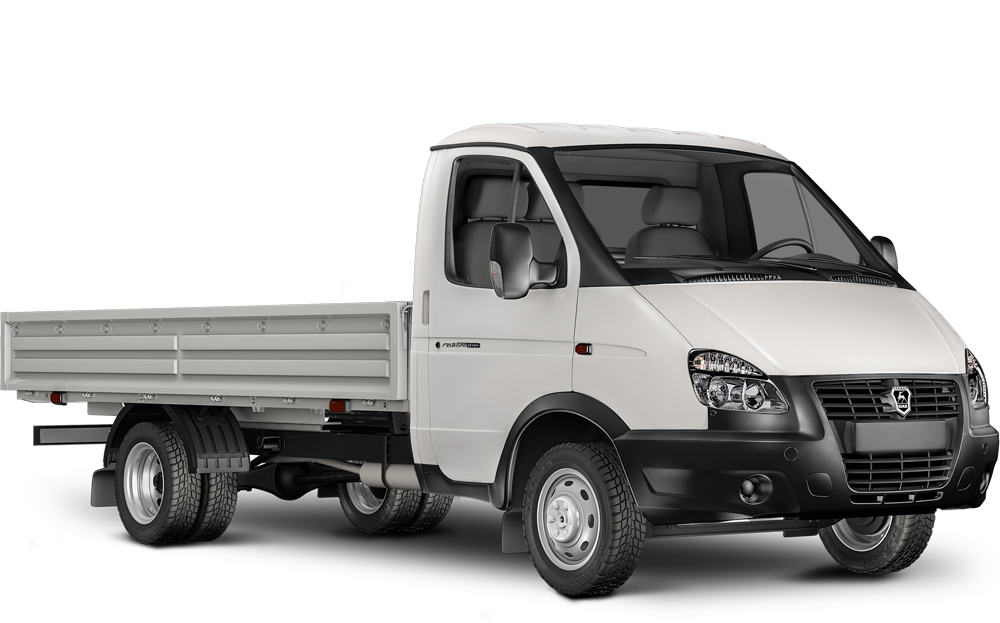 ГАЗ-330252-750. Удлиненный борт-тент, 4,2 метра (тент в комплекте), с двухдверной металлической кабиной, водитель + 2 пассажирских местаКатегория В, комплектация «БИЗНЕС».Двигатель Evotech 2,7; 106.8 л.с. / ГБО - 104,3 л.с., АИ-92,  ЕВРО-5Комплектация автомобиля:гидроусилитель рулякнопка SOS Глонассзапасное колесо, домкрат, ключ баллонныйподогрев зеркалГБО OMVL (Италия) Колесная формула4х2Тип приводазаднийПолная масса, кг3500Масса снаряженного автомобиля, кг2100Распределение нагрузки автомобиля полной массы на дорогу через шины, кг—       передних колес1290       задних колес2210База, мм3500Габаритные размеры, мм—       длина6616       ширина по кабине2066       высота по кабине2120       высота по тенту2570Колея передних колес, мм1700Колея задних колес (между серединами сдвоенных шин), мм1560Дорожный просвет (под картером заднего моста при полной массе), мм170Минимальный радиус разворота по колее наружного переднего колеса, м6,7Контрольный расход основного топлива при движении со скоростью 60 км/ч, л/100км10,7Контрольный расход основного топлива при движении со скоростью 80 км/ч, л/100км13Контрольный расход газа при движении на газу со скоростью 60 км/ч, л/100км13Контрольный расход газа при движении на газу со скоростью 80 км/ч, л/100км15Максимальная скорость автомобиля на горизонтальном участке ровного шоссе, км/ч125Максимальная скорость автомобиля на газу на горизонтальном участке ровного шоссе, км/ч—Угол свеса (с нагрузкой) передний, град.22Угол свеса (с нагрузкой) задний, град.17Максимальный преодолеваемый подъем на основном топливе с полной нагрузкой, %24Максимальный преодолеваемый подъем на газу с полной нагрузкой, %24Погрузочная высота, мм1000Количество пассажирских мест (без водителя)2+1Пассажировместимость2Внутренние габаритные размеры кузова, мм—       длина4139       ширина1978       высота400Объем грузового салона, куб.м—Коробка переключения передач5МКППЕмкость топливного бака, л64Количество газовых баллонов, шт.1Емкость газового баллона, куб.м (кг)120Общая емкость системы газовых баллонов, куб.м/кг120Запас хода от одной заправки на основном топливе, км400Запас хода от одной заправки на газу, км470Суммарный запас хода от одной полной заправки, км870